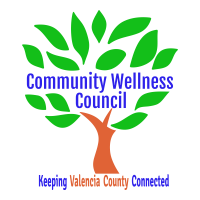 Board MeetingJanuary 14, 201911:00am-2:00pm Wellness Center11:00AM-11:15 AMCall Meeting to OrderWelcome GuestsAgendaConsent AgendaMinutes of 11/7/18 and 12/5/18Treasurer Summary Ledger and Report DecemberCoalition ReportsSocial Media/Website ReportConsent ExemptionsBusinessCoordinator’s Report (Noelle) 11:15 AM-11:30 AMGrant, Grant deliverables/Activities Update (Diana/Noelle) 11:30 AM- 11:45AMDebrief Anna Age 8 Community Planning Meeting 1 14 18(All)  11:45AM-12:00PMOverdose Recognition and Response Training Debrief (Noelle) 12:00PM-12:05PMKAH Co-Community Event  (All)12:05PM-12:15PMDebrief CHLA/SCALE up (Diana/Noelle) 12:15PM-12:30PMLetter of Support drafted and approved on Jan2. (general support for increased funding for health councils and advocating for an update to the Maternal Child Act -without referencing the bill #) (Diana) 12:30PM-12:45PMCreate list of our local health council accomplishments (including the funding we’ve brought in)(Diana) 12:45pm-1:15pmPull template for county resolution from Alliance Website and try to get Valencia to pass it in next few months.(Diana) 1:15pm-1:45pmReview of Activities/Time Line/Action Items 1:45PM-2:00PMAdditional Items of DiscussionAdjourn